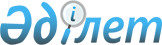 2012 жылғы 24 желтоқсандағы "Талдықорған қаласының 2013-2015 жылдарға арналған бюджеті туралы" N 99 шешіміне өзгерістер енгізу туралы
					
			Күшін жойған
			
			
		
					Алматы облысы Талдықорған қалалық мәслихатының 2013 жылғы 04 шілдедегі N 142 шешімі. Алматы облысының әділет департаментімен 2013 жылы 17 шілдеде N 2410 болып тіркелді. Күші жойылды - Алматы облысы Талдықорған қалалық мәслихатының 2014 жылғы 30 сәуірдегі N 233 шешімімен      Ескерту. Күші жойылды - Алматы облысы Талдықорған қалалық мәслихатының 30.04.2014 N 233 шешімімен.

      РҚАО ескертпесі.

      Құжаттың мәтінінде түпнұсқасының пунктуациясы мен орфографиясы сақталған.



      Қазақстан Республикасының 2008 жылғы 4 желтоқсандағы Бюджет Кодексінің 106-бабы 2-тармағының 4) тармақшасына, 109-бабының 5-тармағына, Қазақстан Республикасының 2001 жылғы 23 қаңтардағы "Қазақстан Республикасындағы жергілікті мемлекеттік басқару және өзін-өзі басқару туралы" Заңының 6-бабы 1-тармағының 1) тармақшасына сәйкес Талдықорған қалалық Мәслихаты ШЕШІМ ҚАБЫЛДАДЫ:



      1. Талдықорған қалалық мәслихатының 2012 жылғы 24 желтоқсандағы "Талдықорған қаласының 2013-2015 жылдарға арналған бюджеті туралы" N 99 шешіміне (2012 жылғы 28 желтоқсанында нормативтік құқықтық актілердің мемлекеттік тіркеу Тізілімінде 2257 нөмірімен енгізілген, 2013 жылғы 4 қаңтардағы N 1 "Талдықорған" газетінде жарияланған), Талдықорған қалалық мәслихатының 2013 жылғы 5 наурыздағы "2012 жылғы 24 желтоқсандағы "Талдықорған қаласының 2013-2015 жылдарға арналған бюджеті туралы" N 99 шешіміне өзгерістер енгізу туралы" N 107 шешіміне (2013 жылғы 14 наурызда нормативтік құқықтық актілердің мемлекеттік тіркеу Тізілімінде 2314 нөмірімен енгізілген, 2013 жылғы 21 наурыздағы N 12 "Талдықорған" газетінде жарияланған), Талдықорған қалалық мәслихатының 2013 жылғы 5 маусымдағы "2012 жылғы 24 желтоқсандағы "Талдықорған қаласының 2013-2015 жылдарға арналған бюджеті туралы" N 99 шешіміне өзгерістер енгізу туралы" N 130 шешіміне (2013 жылғы 14 маусымда нормативтік құқықтық актілердің мемлекеттік тіркеу Тізілімінде 2387 нөмірімен енгізілген, 2013 жылғы 21 маусымдағы N 25 "Талдықорған" газетінде жарияланған) келесі өзгерістер енгізілсін:



      1 тармақтағы жолдар бойынша:

      1) "Кірістер" "16763382" саны "16769213" санына ауыстырылсын, оның ішінде:

      "трансферттердің түсімдері" "15300084" саны "15305915" санына ауыстырылсын;

      2) "шығындар" "17650444" саны "17656275" санына ауыстырылсын.



      2. Көрсетілген шешімнің 1 қосымшасы осы шешімнің 1 қосымшасына сәйкес жаңа редакцияда баяндалсын.



      3. Көрсетілген шешімнің 4 қосымшасы осы шешімнің 2 қосымшасына сәйкес жаңа редакцияда баяндалсын.



      4. Осы шешімнің орындалуын бақылау "Экономика, қаржы мәселелері және бюджет жөніндегі" тұрақты комиссиясына жүктелсін.



      5. Осы шешім 2013 жылдың 1 қаңтарынан бастап қолданысқа енгізіледі.      Кезектен тыс 21 

      сессияның төрайымы                         Р. Сұлтанбеков      Қалалық мәслихаттың

      хатшысы                                    М. Бопазов      КЕЛІСІЛДІ:      "Талдықорған қаласының

      экономика және

      бюджеттік жоспарлау

      бөлімі" мемлекеттік

      мекемесінің басшысы                           Мәженов Қайрат Рысханұлы

      04 шілде 2013 жыл

Қалалық мәслихаттың

2013 жылғы 04 шілдедегі

"2012 жылғы 24 желтоқсандағы

"Талдықорған қаласының

2013-2015 жылдарға арналған бюджеті

туралы" N 99 шешіміне өзгерістер

енгізу туралы"

N 142 шешіміне

1 қосымшаҚалалық мәслихаттың

2012 жылғы 24 желтоқсандағы

"Талдықорған қаласының

2013-2015 жылдарға арналған бюджеті

туралы" N 99 шешімімен бекітілген

1 қосымша 

Талдықорған қаласының 2013 жылға арналған бюджеті

Қалалық мәслихаттың

2013 жылғы 4 шілдедегі

"2012 жылғы 24 желтоқсандағы

"Талдықорған қаласының

2013-2015 жылдарға арналған бюджеті

туралы" N 99 шешіміне өзгерістер

енгізу туралы"

N 142 шешіміне

2 қосымшаҚалалық мәслихаттың

2012 жылғы 24 желтоқсандағы

" Талдықорған қаласының

2013-2015 жылдарға арналған бюджеті

туралы" N 99 шешіміне

4 қосымша

2013 жылға ағымды және дамуға бөлінуімен нысаналы трансферттер
					© 2012. Қазақстан Республикасы Әділет министрлігінің «Қазақстан Республикасының Заңнама және құқықтық ақпарат институты» ШЖҚ РМК
				Санаты Санаты Санаты Санаты Сомасы

(мың теңге)Сынып Сынып Сынып Сомасы

(мың теңге)Ішкі сыныпІшкі сыныпСомасы

(мың теңге)АтауыСомасы

(мың теңге)I. Кірістер167692131Салықтық түсімдер11941674Меншiкке салынатын салықтар6992581Мүлiкке салынатын салықтар2977603Жер салығы928554Көлiк құралдарына салынатын салық3083335Бірыңғай жер салығы3105Тауарларға, жұмыстарға және қызметтерге

салынатын iшкi салықтар1440862Акциздер270253Табиғи және басқа да ресурстарды пайдаланғаны

үшiн түсетiн түсiмдер152764Кәсiпкерлiк және кәсiби қызметтi жүргiзгенi

үшiн алынатын алымдар837855Ойын бизнесіне салық180008Заңдық мәнді іс-әрекеттерді жасағаны және

(немесе) оған уәкілеттігі бар мемлекеттік

органдар немесе лауазымды адамдар құжаттар

бергені үшін алынатын міндетті төлемдер3508231Мемлекеттік баж3508232Салықтық емес түсiмдер969421Мемлекеттік меншіктен түсетін кірістер360511Мемлекеттік кәсіпорындардың таза кірісі

бөлігінің түсімдері360513Мемлекеттік бюджеттен қаржыландырылатын

мемлекеттік мекемелер ұйымдастыратын

мемлекеттік сатып алуды өткізуден түсетін ақша

түсімдері631Мемлекеттік бюджеттен қаржыландырылатын

мемлекеттік мекемелер ұйымдастыратын

мемлекеттік сатып алуды өткізуден түсетін ақша

түсімдері634Мемлекеттiк бюджеттен қаржыландырылатын,

сондай-ақ Қазақстан Республикасы Ұлттық

Банкiнiң бюджетiнен (шығыстар сметасынан)

ұсталатын және қаржыландырылатын мемлекеттiк

мекемелер салатын айыппұлдар, өсiмпұлдар,

санкциялар, өндiрiп алулар15001Мұнай секторы ұйымдарынан түсетiн түсiмдердi

қоспағанда, мемлекеттiк бюджеттен

қаржыландырылатын, сондай-ақ Қазақстан

Республикасы Ұлттық Банкiнiң бюджетiнен

(шығыстар сметасынан) ұсталатын және

қаржыландырылатын мемлекеттiк мекемелер салатын

айыппұлдар, өсiмпұлдар, санкциялар, өндiрiп алулар15006Басқа да салықтық емес түсiмдер593281Басқа да салықтық емес түсiмдер593283Негізгі капиталды сатудан түсетін түсімдер1721891Мемлекеттік мекемелерге бекітілген мемлекеттік

мүлікті сату991391Мемлекеттік мекемелерге бекітілген мемлекеттік

мүлікті сату991393Жердi және материалдық емес активтердi сату730501Жерді сату730504Трансферттердің түсімдері153059152Мемлекеттiк басқарудың жоғары тұрған

органдарынан түсетiн трансферттер153059152Облыстық бюджеттен түсетiн трансферттер15305915Функционалдық топФункционалдық топФункционалдық топФункционалдық топФункционалдық топСомасы

(мың

теңге)Кіші функцияКіші функцияКіші функцияКіші функцияСомасы

(мың

теңге)Бюджеттік бағдарламалардың әкімшісіБюджеттік бағдарламалардың әкімшісіБюджеттік бағдарламалардың әкімшісіСомасы

(мың

теңге)БағдарламаБағдарламаСомасы

(мың

теңге)Кіші бағдарламаСомасы

(мың

теңге)АтауыСомасы

(мың

теңге)II. Шығындар1765627501Жалпы сипаттағы мемлекеттiк қызметтер2666271Мемлекеттiк басқарудың жалпы функцияларын

орындайтын өкiлдi, атқарушы және басқа

органдар215570112Аудан (облыстық маңызы бар қала)

мәслихатының аппараты16122001Аудан (облыстық маңызы бар қала)

мәслихатының қызметін қамтамасыз ету

жөніндегі қызметтер15472003Мемлекеттік органның күрделі шығыстары650122Аудан (облыстық маңызы бар қала) әкімінің

аппараты166275001Аудан (облыстық маңызы бар қала) әкімінің

қызметін қамтамасыз ету жөніндегі

қызметтер165885003Мемлекеттік органның күрделі шығыстары390123Қаладағы аудан, аудандық маңызы бар қала,

кент, ауыл (село), ауылдық (селолық)

округ әкімінің аппараты33173001Қаладағы аудан, аудандық маңызы бар

қаланың, кент, ауыл (село), ауылдық

(селолық) округ әкімінің қызметін

қамтамасыз ету жөніндегі қызметтер30753022Мемлекеттік органның күрделі шығыстары24202Қаржылық қызмет25334452Ауданның (облыстық маңызы бар қаланың)

қаржы бөлімі25334001Ауданның (облыстық маңызы бар қаланың)

бюджетін орындау және ауданның (облыстық

маңызы бар қаланың) коммуналдық меншігін

басқару саласындағы мемлекеттік саясатты

іске асыру жөніндегі қызметтер20780003Салық салу мақсатында мүлікті бағалауды

жүргізу2254010Жекешелендіру, коммуналдық меншікті

басқару, жекешелендіруден кейінгі қызмет

және осыған байланысты дауларды реттеу2000018Мемлекеттік органның күрделі шығыстары3005Жоспарлау және статистикалық қызмет25723453Ауданның (облыстық маңызы бар қаланың)

экономика және бюджеттік жоспарлау бөлімі25723001Экономикалық саясатты, мемлекеттік

жоспарлау жүйесін қалыптастыру және

дамыту және ауданды (облыстық маңызы бар

қаланы) басқару саласындағы мемлекеттік

саясатты іске асыру жөніндегі қызметтер25423004Мемлекеттік органның күрделі шығыстары30002Қорғаныс7888941Әскери мұқтаждар2796122Аудан (облыстық маңызы бар қала) әкімінің

аппараты2796005Жалпыға бірдей әскери міндетті атқару

шеңберіндегі іс-шаралар27962Төтенше жағдайлар жөнiндегi жұмыстарды

ұйымдастыру786098122Аудан (облыстық маңызы бар қала) әкімінің

аппараты786098006Аудан (облыстық маңызы бар қала)

ауқымындағы төтенше жағдайлардың алдын

алу және оларды жою78609803Қоғамдық тәртіп, қауіпсіздік, құқықтық,

сот, қылмыстық-атқару қызметі649259Қоғамдық тәртіп және қауіпсіздік

саласындағы басқа да қызметтер64925458Ауданның (облыстық маңызы бар қаланың)

тұрғын үй-коммуналдық шаруашылығы,

жолаушылар көлігі және автомобиль жолдары

бөлімі64925021Елдi мекендерде жол жүрісі қауiпсiздiгін

қамтамасыз ету6492504Бiлiм беру56076831Мектепке дейiнгi тәрбие және оқыту769280464Ауданның (облыстық маңызы бар қаланың)

білім бөлімі769280009Мектепке дейінгі тәрбие ұйымдарының

қызметін қамтамасыз ету387602040Мектепке дейінгі білім беру ұйымдарында

мемлекеттік білім беру тапсырысын іске

асыруға3816782Бастауыш, негізгі орта және жалпы орта

білім беру3130048123Қаладағы аудан, аудандық маңызы бар қала,

кент, ауыл (село), ауылдық (селолық)

округ әкімінің аппараты2422005Ауылдық (селолық) жерлерде балаларды

мектепке дейін тегін алып баруды және

кері алып келуді ұйымдастыру2422464Ауданның (облыстық маңызы бар қаланың)

білім бөлімі3127626003Жалпы білім беру2984841006Балаларға қосымша білім беру1427859Бiлiм беру саласындағы өзге де қызметтер1708355464Ауданның (облыстық маңызы бар қаланың)

білім бөлімі749511001Жергілікті деңгейде білім беру

саласындағы мемлекеттік саясатты іске

асыру жөніндегі қызметтер32450004Ауданның (облыстық маңызы бар қаланың)

мемлекеттік білім беру мекемелерінде

білім беру жүйесін ақпараттандыру42075005Ауданның (облыстық маңызы бар қаланың)

мемлекеттік білім беру мекемелер үшін

оқулықтар мен оқу-әдiстемелiк кешендерді

сатып алу және жеткізу62638007Аудандық (қалалық) ауқымдағы мектеп

олимпиадаларын және мектептен тыс

іс-шараларды өткiзу2962012Мемлекеттік органның күрделі шығыстары300015Жетім баланы (жетім балаларды) және

ата-аналарының қамқорынсыз қалған баланы

(балаларды) күтіп-ұстауға асыраушыларына

ай сайынғы ақшалай қаражат төлемдері49236020Үйде оқытылатын мүгедек балаларды

жабдықпен, бағдарламалық қамтыммен

қамтамасыз ету9900067Ведомстволық бағыныстағы мемлекеттік

мекемелерінің және ұйымдарының күрделі

шығыстары549950467Ауданның (облыстық маңызы бар қаланың)

құрылыс бөлімі958844037Білім беру объектілерін салу және

реконструкциялау95884406Әлеуметтiк көмек және әлеуметтiк

қамсыздандыру8252772Әлеуметтiк көмек764628451Ауданның (облыстық маңызы бар қаланың)

жұмыспен қамту және әлеуметтік

бағдарламалар бөлімі488872002Еңбекпен қамту бағдарламасы105851004Ауылдық жерлерде тұратын денсаулық

сақтау, білім беру, әлеуметтік қамтамасыз

ету, мәдениет, спорт және ветеринар

мамандарына отын сатып алуға Қазақстан

Республикасының заңнамасына сәйкес

әлеуметтік көмек көрсету3064005Мемлекеттік атаулы әлеуметтік көмек20668006Тұрғын үй көмегі60090007Жергілікті өкілетті органдардың шешімі

бойынша мұқтаж азаматтардың жекелеген

топтарына әлеуметтік көмек67501010Үйден тәрбиеленіп оқытылатын мүгедек

балаларды материалдық қамтамасыз ету9871013Белгіленген тұрғылықты жері жоқ

тұлғаларды әлеуметтік бейімдеу56874014Мұқтаж азаматтарға үйде әлеуметтiк көмек

көрсету4092601618 жасқа дейінгі балаларға мемлекеттік

жәрдемақылар39700017Мүгедектерді оңалту жеке бағдарламасына

сәйкес, мұқтаж мүгедектерді міндетті

гигиеналық құралдармен және ымдау тілі

мамандарының қызмет көрсетуін, жеке

көмекшілермен қамтамасыз ету84327464Ауданның (облыстық маңызы бар қаланың)

білім бөлімі275756008Жергілікті өкілді органдардың шешімі

бойынша білім беру ұйымдарының күндізгі

оқу нысанында оқитындар мен

тәрбиеленушілерді қоғамдық көлікте

(таксиден басқа) жеңілдікпен жол жүру

түрінде әлеуметтік қолдау2757569Әлеуметтiк көмек және әлеуметтiк

қамтамасыз ету салаларындағы өзге де

қызметтер60649451Ауданның (облыстық маңызы бар қаланың)

жұмыспен қамту және әлеуметтік

бағдарламалар бөлімі60649001Жергілікті деңгейде халық үшін әлеуметтік

бағдарламаларды жұмыспен қамтуды

қамтамасыз етуді іске асыру саласындағы

мемлекеттік саясатты іске асыру жөніндегі қызметтер40841011Жәрдемақыларды және басқа да әлеуметтік

төлемдерді есептеу, төлеу мен жеткізу

бойынша қызметтерге ақы төлеу4538021Мемлекеттік органның күрделі шығыстары270067Ведомстволық бағыныстағы мемлекеттiк

мекемелерiнiң және ұйымдарының күрделi

шығыстары1500007Тұрғын үй-коммуналдық шаруашылық81086361Тұрғын үй шаруашылығы4324868458Ауданның (облыстық маңызы бар қаланың)

тұрғын үй-коммуналдық шаруашылығы,

жолаушылар көлігі және автомобиль жолдары

бөлімі208523002Мемлекеттiк қажеттiлiктер үшiн жер

учаскелерiн алып қою, соның iшiнде сатып

алу жолымен алып қою және осыған

байланысты жылжымайтын мүлiктi иелiктен

айыру168190004Азаматтардың жекелеген санаттарын тұрғын

үймен қамтамасыз ету24000031Кондоминиум объектiсiне техникалық

паспорттар дайындау10000042Жұмыспен қамту 2020 жол картасы бойынша

ауылдық елді мекендерді дамыту шеңберінде

объектілерді салу және реконструкциялау6333463Ауданның (облыстық маңызы бар қаланың)

жер қатынастары бөлімі19016Мемлекет мұқтажы үшін жер учаскелерін алу19467Ауданның (облыстық маңызы бар қаланың)

құрылыс бөлімі4106207003Мемлекеттік коммуналдық тұрғын үй қорының

тұрғын үйін жобалау, салу және (немесе)

сатып алу2748132004Инженерлік коммуникациялық инфрақұрылымды

жобалау, дамыту, жайластыру және (немесе)

сатып алу 1358075479Ауданның (облыстық маңызы бар қаланың)

тұрғын үй инспекциясы бөлімі10119001Жергілікті деңгейде тұрғын үй қоры

саласындағы мемлекеттік саясатты іске

асыру жөніндегі қызметтер9347005Мемлекеттік органның күрделі шығыстары7722Коммуналдық шаруашылық2055605458Ауданның (облыстық маңызы бар қаланың)

тұрғын үй-коммуналдық шаруашылығы,

жолаушылар көлігі және автомобиль жолдары

бөлімі2016090012Сумен жабдықтау және су бөлу жүйесінің

қызмет етуі13200026Ауданның (облыстық маңызы бар қаланың)

коммуналдық меншігіндегі жылу жүйелерін

қолдануды ұйымдастыру58406027Ауданның (облыстық маңызы бар қаланың)

коммуналдық меншігіндегі газ жүйелерін

қолдануды ұйымдастыру23993028Коммуналдық шаруашылығын дамыту1604128029Сумен жабдықтау және су бұру жүйелерін

дамыту316363467Ауданның (облыстық маңызы бар қаланың)

құрылыс бөлімі39515005Коммуналдық шаруашылығын дамыту395153Елді-мекендерді көркейту1728163458Ауданның (облыстық маңызы бар қаланың)

тұрғын үй-коммуналдық шаруашылығы,

жолаушылар көлігі және автомобиль жолдары

бөлімі1728163015Елдi мекендердегі көшелердi жарықтандыру329610016Елдi мекендердiң санитариясын

қамтамасыз ету108962017Жерлеу орындарын күтiп-ұстау және

туысы жоқтарды жерлеу7784018Елдi мекендердi абаттандыру және

көгалдандыру128180708Мәдениет, спорт, туризм және

ақпараттық кеңістiк2256021Мәдениет саласындағы қызмет100461455Ауданның (облыстық маңызы бар қаланың)

мәдениет және тілдерді дамыту бөлімі100461003Мәдени-демалыс жұмысын қолдау1004612Спорт17338465Ауданның (облыстық маңызы бар қаланың)

Дене шынықтыру және спорт бөлімі17338006Аудандық (облыстық маңызы бар қалалық)

деңгейде спорттық жарыстар өткiзу10879007Әртүрлi спорт түрлерi бойынша аудан

(облыстық маңызы бар қала) құрама

командаларының мүшелерiн дайындау және

олардың облыстық спорт жарыстарына

қатысуы64593Ақпараттық кеңiстiк41762455Ауданның (облыстық маңызы бар қаланың)

мәдениет және тілдерді дамыту бөлімі41762006Аудандық (қалалық) кiтапханалардың жұмыс

iстеуi37138007Мемлекеттік тілді және Қазақстан

халықтарының басқа да тілдерін дамыту46249Мәдениет, спорт, туризм және ақпараттық

кеңiстiктi ұйымдастыру жөнiндегi өзге де

қызметтер66041455Ауданның (облыстық маңызы бар қаланың)

мәдениет және тілдерді дамыту бөлімі32594001Жергілікті деңгейде тілдерді және

мәдениетті дамыту саласындағы

мемлекеттік саясатты іске асыру

жөніндегі қызметтер8548010Мемлекеттік органның күрделі шығыстары200032Ведомстволық бағыныстағы мемлекеттік

мекемелерінің және ұйымдарының күрделі

шығыстары23846456Ауданның (облыстық маңызы бар қаланың)

ішкі саясат бөлімі26152001Жергілікті деңгейде ақпарат,

мемлекеттілікті нығайту және

азаматтардың әлеуметтік сенімділігін

қалыптастыру саласында мемлекеттік

саясатты іске асыру жөніндегі қызметтер25803003Жастар саясаты саласында іс-шараларды

іске асыру84006Мемлекеттік органның күрделі шығыстары265465Ауданның (облыстық маңызы бар қаланың)

Дене шынықтыру және спорт бөлімі7295001Жергілікті деңгейде дене шынықтыру және

спорт саласындағы мемлекеттік саясатты

іске асыру жөніндегі қызметтер7095004Мемлекеттік органның күрделі шығыстары20010Ауыл, су, орман, балық шаруашылығы,

ерекше қорғалатын табиғи аумақтар,

қоршаған ортаны және жануарлар

дүниесін қорғау, жер қатынастары752611Ауыл шаруашылығы25819453Ауданның (облыстық маңызы бар қаланың)

экономика және бюджеттік жоспарлау

бөлімі1749099Мамандардың әлеуметтік көмек көрсетуі

жөніндегі шараларды іске асыру1749462Ауданның (облыстық маңызы бар қаланың)

ауыл шаруашылығы бөлімі8578001Жергілікті деңгейде ауыл шаруашылығы

саласындағы мемлекеттік саясатты іске

асыру жөніндегі қызметтер8378006Мемлекеттік органның күрделі шығыстары200473Ауданның (облыстық маңызы бар қаланың)

ветеринария бөлімі15492001Жергілікті деңгейде ветеринария

саласындағы мемлекеттік саясатты іске

асыру жөніндегі қызметтер6868003Мемлекеттік органның күрделі шығыстары3000007Қаңғыбас иттер мен мысықтарды аулауды

және жоюды ұйымдастыру5000008Алып қойылатын және жойылатын ауру

жануарлардың, жануарлардан алынатын

өнімдер мен шикізаттың құнын иелеріне

өтеу200009Жануарлардың энзоотиялық аурулары

бойынша ветеринариялық іс-шараларды

жүргізу4246Жер қатынастары36522463Ауданның (облыстық маңызы бар қаланың)

жер қатынастары бөлімі36522001Аудан (облыстық маңызы бар қала)

аумағында жер қатынастарын реттеу

саласындағы мемлекеттік саясатты іске

асыру жөніндегі қызметтер15069006Аудандық маңызы бар қалалардың,

кенттердiң, ауылдардың (селолардың),

ауылдық (селолық) округтердiң шекарасын

белгiлеу кезiнде жүргiзiлетiн жерге

орналастыру21253007Мемлекеттік органның күрделі шығыстары2009Ауыл, су, орман, балық шаруашылығы және

қоршаған ортаны қорғау мен жер

қатынастары саласындағы өзге де

қызметтер12920473Ауданның (облыстық маңызы бар қаланың)

ветеринария бөлімі12920011Эпизоотияға қарсы іс-шаралар жүргізу1292011Өнеркәсіп, сәулет, қала құрылысы және

құрылыс қызметі1241312Сәулет, қала құрылысы және құрылыс

қызметі124131467Ауданның (облыстық маңызы бар қаланың)

құрылыс бөлімі18157001Жергілікті деңгейде құрылыс саласындағы

мемлекеттік саясатты іске асыру

жөніндегі қызметтер17957017Мемлекеттік органның күрделі шығыстары200468Ауданның (облыстық маңызы бар қаланың)

сәулет және қала құрылысы бөлімі105974001Жергілікті деңгейде сәулет және қала

құрылысы саласындағы мемлекеттік

саясатты іске асыру жөніндегі қызметтер8774003Ауданның қала құрылысы даму аумағын және

елдi мекендердiң бас жоспарлары

схемаларын әзiрлеу97000004Мемлекеттік органның күрделі шығыстары20012Көлiк және коммуникация12900951Автомобиль көлiгi1275145458Ауданның (облыстық маңызы бар қаланың)

тұрғын үй-коммуналдық шаруашылығы,

жолаушылар көлігі және автомобиль

жолдары бөлімі1275145022Көлік инфрақұрылымын дамыту123219023Автомобиль жолдарының жұмыс істеуін

қамтамасыз ету11519269Көлiк және коммуникациялар саласындағы

өзге де қызметтер14950458Ауданның (облыстық маңызы бар қаланың)

тұрғын үй-коммуналдық шаруашылығы,

жолаушылар көлігі және автомобиль

жолдары бөлімі14950024Кентiшiлiк (қалаiшiлiк), қала маңындағы

ауданiшiлiк қоғамдық жолаушылар

тасымалдарын ұйымдастыру1495013Басқалар2789553Кәсiпкерлiк қызметтi қолдау және

бәсекелестікті қорғау12140469Ауданның (облыстық маңызы бар қаланың)

кәсіпкерлік бөлімі12140001Жергілікті деңгейде кәсіпкерлік пен

өнеркәсіпті дамыту саласындағы

мемлекеттік саясатты іске асыру

жөніндегі қызметтер9010003Кәсіпкерлік қызметті қолдау2000004Мемлекеттік органның күрделі шығыстары11309Басқалар266815123Қаладағы аудан, аудандық маңызы бар

қала, кент, ауыл (село), ауылдық

(селолық) округ әкімінің аппараты18350040"Өңірлерді дамыту" Бағдарламасы

шеңберінде өңірлерді экономикалық

дамытуға жәрдемдесу бойынша шараларды

іске іске асыру18350452Ауданның (облыстық маңызы бар қаланың)

қаржы бөлімі11838012Ауданның (облыстық маңызы бар қаланың)

жергілікті атқарушы органының резерві11838453Ауданның (облыстық маңызы бар қаланың)

экономика және бюджеттік жоспарлау

бөлімі125598003Жергілікті бюджеттік инвестициялық

жобалардың және концессиялық жобалардың

техникалық-экономикалық негіздемелерін

әзірлеу және оған сараптама жүргізу125598458Ауданның (облыстық маңызы бар қаланың)

тұрғын үй-коммуналдық шаруашылығы,

жолаушылар көлігі және автомобиль

жолдары бөлімі111029001Жергілікті деңгейде тұрғын

үй-коммуналдық шаруашылығы, жолаушылар

көлігі және автомобиль жолдары

саласындағы мемлекеттік саясатты іске

асыру жөніндегі қызметтер44029013Мемлекеттік органның күрделі шығыстары500067Ведомстволық бағыныстағы мемлекеттік

мекемелерінің және ұйымдарының күрделі

шығыстары6650015Трансферттер1891Трансферттер189452Ауданның (облыстық маңызы бар қаланың)

қаржы бөлімі189006Пайдаланылмаған (толық пайдаланылмаған)

нысаналы трансферттерді қайтару189Функционалдық топФункционалдық топФункционалдық топФункционалдық топФункционалдық топСомасы

(мың теңге)Кіші функцияКіші функцияКіші функцияКіші функцияСомасы

(мың теңге)Бюджеттік бағдарламалардың әкімшісіБюджеттік бағдарламалардың әкімшісіБюджеттік бағдарламалардың әкімшісіСомасы

(мың теңге)БағдарламаБағдарламаСомасы

(мың теңге)АтауыСомасы

(мың теңге)III. Таза бюджеттік кредиттеу1454010Ауыл, су, орман, балық шаруашылығы,

ерекше қорғалатын табиғи аумақтар,

қоршаған ортаны және жануарлар дүниесін

қорғау, жер қатынастары155791Ауыл шаруашылығы15579453Ауданның (облыстық маңызы бар қаланың)

экономика және бюджеттік жоспарлау

бөлімі15579006Мамандарды әлеуметтік қолдау шараларын

іске асыру үшін бюджеттік кредиттер15579СанатыСанатыСанатыСанатыСомасы

(мың теңге)СыныпСыныпСыныпСомасы

(мың теңге)Ішкі сыныпІшкі сыныпСомасы

(мың теңге)АтауыСомасы

(мың теңге)Бюджеттік кредиттерді өтеу10395Бюджеттік кредиттерді өтеу10391Бюджеттік кредиттерді өтеу10391Мемлекеттік бюджеттен берілген бюджеттік

кредиттерді өтеу1039Функционалдық топФункционалдық топФункционалдық топФункционалдық топФункционалдық топСомасы

(мың теңге)Кіші функцияКіші функцияКіші функцияКіші функцияСомасы

(мың теңге)Бюджеттік бағдарламалардың әкімшісіБюджеттік бағдарламалардың әкімшісіБюджеттік бағдарламалардың әкімшісіСомасы

(мың теңге)Бюджеттік бағдарламалардың әкімшісіБюджеттік бағдарламалардың әкімшісіСомасы

(мың теңге)АтауыСомасы

(мың теңге)IV. Қаржы активтерімен жасалатын

операциялар бойынша сальдо0Қаржы активтерін сатып алу013Басқалар09Басқалар0458Ауданның (облыстық маңызы бар қаланың)

тұрғын үй-коммуналдық шаруашылығы,

жолаушылар көлігі және автомобиль

жолдары бөлімі0065Заңды тұлғалардың жарғылық капиталын

қалыптастыру немесе ұлғайту0СанатыСанатыСанатыСанатыСомасы

(мың теңге)СыныпСыныпСыныпСомасы

(мың теңге)Ішкі сыныпІшкі сыныпСомасы

(мың теңге)АтауыСомасы

(мың теңге)V. Бюджеттің тапшылығы (профициті)-901602VI. Бюджеттің тапшылығын қаржыландыру

(профицитті пайдалану)9016027Қарыздар түсімі7737101Мемлекеттік ішкі қарыздар7737102Қарыз алу келісім-шарттары7737108Бюджет қаражаттарының пайдаланылатын

қалдықтары3416871Бюджет қаражаты қалдықтары3416871Бюджет қаражатының бос қалдықтары341687Функционалдық топФункционалдық топФункционалдық топФункционалдық топФункционалдық топСомасы

(мың теңге)Кіші функцияКіші функцияКіші функцияКіші функцияСомасы

(мың теңге)Бюджеттік бағдарламалардың әкімшісіБюджеттік бағдарламалардың әкімшісіБюджеттік бағдарламалардың әкімшісіСомасы

(мың теңге)БағдарламаБағдарламаСомасы

(мың теңге)АтауыСомасы

(мың теңге)16Қарыздарды өтеу2137951Қарыздарды өтеу213795452Ауданның (облыстық маңызы бар қаланың)

қаржы бөлімі213795008Жергілікті атқарушы органның жоғары

тұрған бюджет алдындағы борышын өтеу213795Шығындар атауыСомасы

(мың теңге)Ағымдағы нысаналы трансферттер2727168Нысаналы даму трансферттері5987348Жиыны8714516